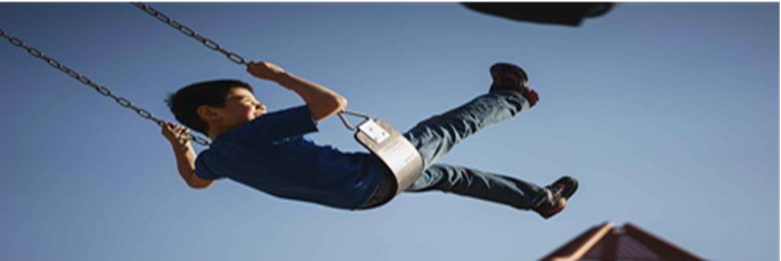 Resilience Sector Leaders AgendaFriday, September 17, 20212:00 pm to 3:00 pmWelcome and IntroductionsMeditation – Meg LongBudget Update/Treasury ReportResilience Leaders (RL) Coordinator Position:Job DescriptionFormalize interviews (panel)Grant OpportunitiesStar Trading updateWhere are we?Timeline to completionDate to train RL membersTrauma and Resilience Conference July 19-23, 2021UpdateSet Next Meeting:Friday, October 15 from 2pm to 3pmJoin Zoom Meeting
https://us02web.zoom.us/j/89613325588?pwd=Njh4ZDZhaVBDNVR0SzhPdDdZR1d2dz09Meeting ID: 896 1332 5588
Passcode: 278237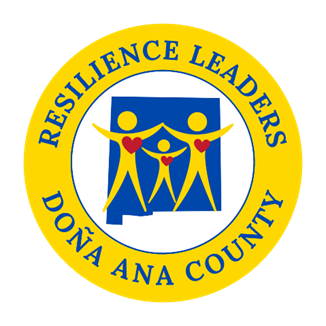 